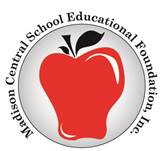 Glen Wilbur Memorial Scholarship2019This scholarship was established in November, 2015 by the Madison High School Class of 1970.  This group felt they received an excellent education in Madison and wanted to give back, in gratitude.  It was their idea to provide this scholarship, honoring their Principal, who was also the father of one of their classmates, Craig Wilbur.  Craig was an educator for 35 years.  His son, Sam is a third-generation educator.Glen Wilbur was a former principal in the Lake Central School District for 34 years.  (Lake Central was renamed Madison Central in 1999.)  Wilbur taught at Lincoln Elementary and was Principal at Washington Elementary, Madison Junior High and Madison High School.  These scholarships will be awarded to MHS seniors planning to attend college or university to major in education.  Highest consideration will be given for applicants who demonstrate active participation in school and community activities.  A minimum GPA of 3.0 is required.Funds awarded must be used for educational expenses incurred during the 2019-2020 academic year.  Each award will be sent directly to the recipient’s college or university and posted to the student’s account.Please complete the Glen Wilbur Memorial Scholarship application and attach a summary of your school and community activities, your personal goals and interests, and what has inspired you to be an educator.  One letter of recommendation from a non-relative is also required.Application Deadline:  April 5th , 2019